Buzzard’s Class Home-School Communication Sheet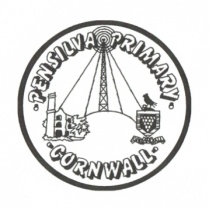 Week beginning 4th October 2021School dinner week 3This week’s diaryThis week’s diaryHello again everyone,This week our remaining Year 6 class members had the opportunity to take part in ‘Bikeability’. If you haven’t done so already, please make sure you read the great ‘Bikeability’ summary written by William in the main school newsletter. This week the Buzzards have had to use our creativity. There are many examples of the great work we have produced or are producing in our class gallery on the Buzzard class page.We also had to be brave this week to present our speeches.  The Team Captain candidates recorded their campaign speeches and each class has watched them and voted for a boy and girl to lead their house this year.  Our Year 6, I.S.C.E.A., panel have listened to the Year 5’s who want to travel to Mars and we will announce their final decision soon!!In maths, we completed our place value unit and are now beginning our next unit – addition and subtraction.In English, we have focused on sentence construction this week – our homework task consolidates this.We have an opportunity to read daily in school, but the children also need to be reading regularly at home.  Many children have already completed AR quizzes. Well done to Luka and Ethan as our current AR Reading Champions!Week ahead and upcoming dates: Homework Set 1.10.21    Continue practising KIRS given out at the start of half term (5-10 min sessions regularly)English – Fronted adverbials grammar task.Maths task set on Mathletics linked to our previous place value work (apologies as there are some on-going technical issues with the App at present. If your child cannot access please let me know).TTRS Spellings to learn (they were given out on Wednesday to give extra learning time)Reading, reading, reading!MondayHello again everyone,This week our remaining Year 6 class members had the opportunity to take part in ‘Bikeability’. If you haven’t done so already, please make sure you read the great ‘Bikeability’ summary written by William in the main school newsletter. This week the Buzzards have had to use our creativity. There are many examples of the great work we have produced or are producing in our class gallery on the Buzzard class page.We also had to be brave this week to present our speeches.  The Team Captain candidates recorded their campaign speeches and each class has watched them and voted for a boy and girl to lead their house this year.  Our Year 6, I.S.C.E.A., panel have listened to the Year 5’s who want to travel to Mars and we will announce their final decision soon!!In maths, we completed our place value unit and are now beginning our next unit – addition and subtraction.In English, we have focused on sentence construction this week – our homework task consolidates this.We have an opportunity to read daily in school, but the children also need to be reading regularly at home.  Many children have already completed AR quizzes. Well done to Luka and Ethan as our current AR Reading Champions!Week ahead and upcoming dates: Homework Set 1.10.21    Continue practising KIRS given out at the start of half term (5-10 min sessions regularly)English – Fronted adverbials grammar task.Maths task set on Mathletics linked to our previous place value work (apologies as there are some on-going technical issues with the App at present. If your child cannot access please let me know).TTRS Spellings to learn (they were given out on Wednesday to give extra learning time)Reading, reading, reading!TuesdayTaiko DrummingLibrary SessionHello again everyone,This week our remaining Year 6 class members had the opportunity to take part in ‘Bikeability’. If you haven’t done so already, please make sure you read the great ‘Bikeability’ summary written by William in the main school newsletter. This week the Buzzards have had to use our creativity. There are many examples of the great work we have produced or are producing in our class gallery on the Buzzard class page.We also had to be brave this week to present our speeches.  The Team Captain candidates recorded their campaign speeches and each class has watched them and voted for a boy and girl to lead their house this year.  Our Year 6, I.S.C.E.A., panel have listened to the Year 5’s who want to travel to Mars and we will announce their final decision soon!!In maths, we completed our place value unit and are now beginning our next unit – addition and subtraction.In English, we have focused on sentence construction this week – our homework task consolidates this.We have an opportunity to read daily in school, but the children also need to be reading regularly at home.  Many children have already completed AR quizzes. Well done to Luka and Ethan as our current AR Reading Champions!Week ahead and upcoming dates: Homework Set 1.10.21    Continue practising KIRS given out at the start of half term (5-10 min sessions regularly)English – Fronted adverbials grammar task.Maths task set on Mathletics linked to our previous place value work (apologies as there are some on-going technical issues with the App at present. If your child cannot access please let me know).TTRS Spellings to learn (they were given out on Wednesday to give extra learning time)Reading, reading, reading!Wednesday PEAll homework due in.Spelling test.Hello again everyone,This week our remaining Year 6 class members had the opportunity to take part in ‘Bikeability’. If you haven’t done so already, please make sure you read the great ‘Bikeability’ summary written by William in the main school newsletter. This week the Buzzards have had to use our creativity. There are many examples of the great work we have produced or are producing in our class gallery on the Buzzard class page.We also had to be brave this week to present our speeches.  The Team Captain candidates recorded their campaign speeches and each class has watched them and voted for a boy and girl to lead their house this year.  Our Year 6, I.S.C.E.A., panel have listened to the Year 5’s who want to travel to Mars and we will announce their final decision soon!!In maths, we completed our place value unit and are now beginning our next unit – addition and subtraction.In English, we have focused on sentence construction this week – our homework task consolidates this.We have an opportunity to read daily in school, but the children also need to be reading regularly at home.  Many children have already completed AR quizzes. Well done to Luka and Ethan as our current AR Reading Champions!Week ahead and upcoming dates: Homework Set 1.10.21    Continue practising KIRS given out at the start of half term (5-10 min sessions regularly)English – Fronted adverbials grammar task.Maths task set on Mathletics linked to our previous place value work (apologies as there are some on-going technical issues with the App at present. If your child cannot access please let me know).TTRS Spellings to learn (they were given out on Wednesday to give extra learning time)Reading, reading, reading!ThursdayPE with Mr JonesHello again everyone,This week our remaining Year 6 class members had the opportunity to take part in ‘Bikeability’. If you haven’t done so already, please make sure you read the great ‘Bikeability’ summary written by William in the main school newsletter. This week the Buzzards have had to use our creativity. There are many examples of the great work we have produced or are producing in our class gallery on the Buzzard class page.We also had to be brave this week to present our speeches.  The Team Captain candidates recorded their campaign speeches and each class has watched them and voted for a boy and girl to lead their house this year.  Our Year 6, I.S.C.E.A., panel have listened to the Year 5’s who want to travel to Mars and we will announce their final decision soon!!In maths, we completed our place value unit and are now beginning our next unit – addition and subtraction.In English, we have focused on sentence construction this week – our homework task consolidates this.We have an opportunity to read daily in school, but the children also need to be reading regularly at home.  Many children have already completed AR quizzes. Well done to Luka and Ethan as our current AR Reading Champions!Week ahead and upcoming dates: Homework Set 1.10.21    Continue practising KIRS given out at the start of half term (5-10 min sessions regularly)English – Fronted adverbials grammar task.Maths task set on Mathletics linked to our previous place value work (apologies as there are some on-going technical issues with the App at present. If your child cannot access please let me know).TTRS Spellings to learn (they were given out on Wednesday to give extra learning time)Reading, reading, reading!FridayMrs McDowell PMNON-UNIFORM DAYHello again everyone,This week our remaining Year 6 class members had the opportunity to take part in ‘Bikeability’. If you haven’t done so already, please make sure you read the great ‘Bikeability’ summary written by William in the main school newsletter. This week the Buzzards have had to use our creativity. There are many examples of the great work we have produced or are producing in our class gallery on the Buzzard class page.We also had to be brave this week to present our speeches.  The Team Captain candidates recorded their campaign speeches and each class has watched them and voted for a boy and girl to lead their house this year.  Our Year 6, I.S.C.E.A., panel have listened to the Year 5’s who want to travel to Mars and we will announce their final decision soon!!In maths, we completed our place value unit and are now beginning our next unit – addition and subtraction.In English, we have focused on sentence construction this week – our homework task consolidates this.We have an opportunity to read daily in school, but the children also need to be reading regularly at home.  Many children have already completed AR quizzes. Well done to Luka and Ethan as our current AR Reading Champions!Week ahead and upcoming dates: Homework Set 1.10.21    Continue practising KIRS given out at the start of half term (5-10 min sessions regularly)English – Fronted adverbials grammar task.Maths task set on Mathletics linked to our previous place value work (apologies as there are some on-going technical issues with the App at present. If your child cannot access please let me know).TTRS Spellings to learn (they were given out on Wednesday to give extra learning time)Reading, reading, reading!Other information Please feel free to send us an email if you have any questions or concerns: amsissons@pensilva.cornwall.sch.uk  Do not forget the school website; http://pensilva.eschools.co.uk/website for information on school events, policies and newsletters or our Facebook page; Pensilva Primary School for updates. 